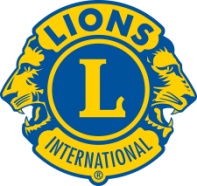 Jan de Rijk PrijsWie was Jan de Rijk?Jan de Rijk , geboren op 19.01.1944, was als nestor van Lions Club Rhijnhart een actief, betrokken en speciaal mens. Jan de Rijk is op 11 juni 2015 helaas overleden.Jan de Rijk was niet alleen binnen de Lions Club Rhijnhart actief en geliefd, hij was dit ook binnen de Alphense gemeenschap. Hij zette zich belangeloos in voor  jong/oud, sport/spel en ook voor een duurzaam Alphen aan den Rijn. Hij heeft gedurende lange tijd in verschillende besturen gezeten.Omdat Jan ons Lions leven zo heeft verrijkt, is besloten om tweejaarlijks een Jan de Rijk Prijs uit te reiken aan een bijzondere vrijwilliger binnen de  gemeente Alphen aan den Rijn. In juni 2016 is de eerste “Jan de Rijk Prijs” uitgereikt aan Jessica van der Kwaak van Joy. Voor wie is de Jan de Rijk prijs ingesteld?De Jan de Rijk prijshouder:verrijkt de Alphense samenleving en is actief in bijvoorbeeld welzijn, zorg, cultuur, sport, onderwijs, economie, recreatie, toerisme of leefbaarheid. is een inspirator, motivator, onderscheidend, heeft een uitzonderlijke maatschappelijke bewogenheid getoond en steekt met kop en schouders boven andere personen uit. vervult een voorbeeldfunctie voor anderenzet zich onbetaald, belangeloos in, zonder commercieel voordeelheeft (mede) in het afgelopen jaar een bijzondere bijdrage geleverd aan het maatschappelijk welzijn in de gemeente Alphen aan den Rijnzet zich als vrijwilliger graag in voor anderen, is geen prototype of in één hokje te stoppen.heeft het afgelopen jaar geen gelijke erkenning van andere organisatie ontvangenis geen lid van Lions Club Rhijnhart.Aanvullende criteria:de reden voor nominatie moet zijn gebaseerd op een langdurige inzet die in het lopende prijsjaar ook nog plaatsvindt.De Jan de Rijk Prijs toekenning bestaat uit: een gemotiveerd jury verslageen geldbedrag t.w. van € 500,--, om binnen 6 maanden te besteden aan zijn/haar goede doel binnen de gemeente Alphen aan den RijnHet Lionslid dat voor twee jaar zitting heeft in de jury, is verantwoordelijk voor:het bijeenroepen van de juryleden het tijdig inzetten van de communicatie het faciliteren van de prijsuitreiking